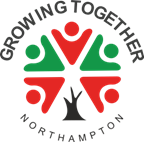 ‘Growing Together is a Registered Charity, and is the employer for the purposes of this policy. References in this policy to “the employer” should be taken in all instances to refer to Growing Together’. Similarly all references made to ‘Staff’ are to be taken in all instances to refer to all paid employees of Growing Together.At Blackthorn Good Neighbours Nursery we believe in open communication with all parents, carers and staff and are therefore presenting this pricing policy in order to ensure that everyone fully understands our charging structure. We are open for 38 weeks a year, closing Bank Holidays. The nursery currently operates from 8.15 to 15.30. Weekly payment – we ask all parents/carers to pay £8 a week towards the cost of drinks and snacks and sundries.FeesFees are payable weekly or monthly in advance, in accordance with the rates in force at the time. Fees are reviewed annually in September of each year, or in the event of any changes to the Code of Practice. Any changes to current rates will be advised in writing at least one month in advance. We charge a £50 holding deposit when children sign up which will be taken off your initial bill when children start with us. Siblings will have a discount and will be charged £75.00. Illness / AbsenceNo refund will be given in the event of a child’s absence due to illness, holiday or any other reason. Your child is entitled to 10 working days booked holiday, however these must be booked with two weeks’ notice in order to be claimed. ClosuresShould the Nursery be unable to open due to bad weather or any other unforeseen circumstance, parents will be refunded for that session or have it discounted from the following month. Should closure need to take place part way through a session a refund will not be given in this instance.Late Pick UpChildren must be collected promptly at the end of the session. Should a parent fail to collect their child at this time a late collection charge of £10.00 per fifteen minutes or part of will result. If parents consistently collect late there may also be a £10.00 charge incurred, whether it is fifteen minutes or not; which will be at the manager’s discretion.Late PaymentsFees are to be paid a week or month in advance. If any fees due are more than 14 days late you will incur a 15% charge. For any correspondence sent to you regarding non / late payment of fees you will incur a charge of £25.00 per letter. If you are experiencing financial hardship please speak, in confidence, to the manager to see if any alternative payment arrangements can be made. If without negotiation, fees are not settled we are left with no alternative but to withdraw your child’s place and if necessary take legal action to recover the amount owed.Children in receipt of the Free Early Education Entitlement will not be able to access additional fee paying hours until any outstanding fees are settled.Payment MethodsFees can be paid by cash, card or BACS transfer. Free Early Education EntitlementEvery child is eligible for 15 hours of free funded sessions per week the term following their 3rd birthday. Hours cannot be carried over.If your child only attends for the free funded sessions (Monday to Friday 8.15-12.00 or 12.30- 15.30) there will only be the £8.00 per week charge during term time. Our late collection charges will however apply.If your child attends any other sessions we offer you will be charged the difference for the extra time they attend. Full fees will also be due during any unfunded days / weeks.Sessions / hours cannot be dropped during periods of no funding, you will be charged for all sessions.Two year old funded places For those children that qualify for two year old entitlement they will also be entitled to up to fifteen hours per week offered in sessions across Monday to Friday. These children can begin the term after their second birthday. Additional hours can be added on and our late collection charges will apply still.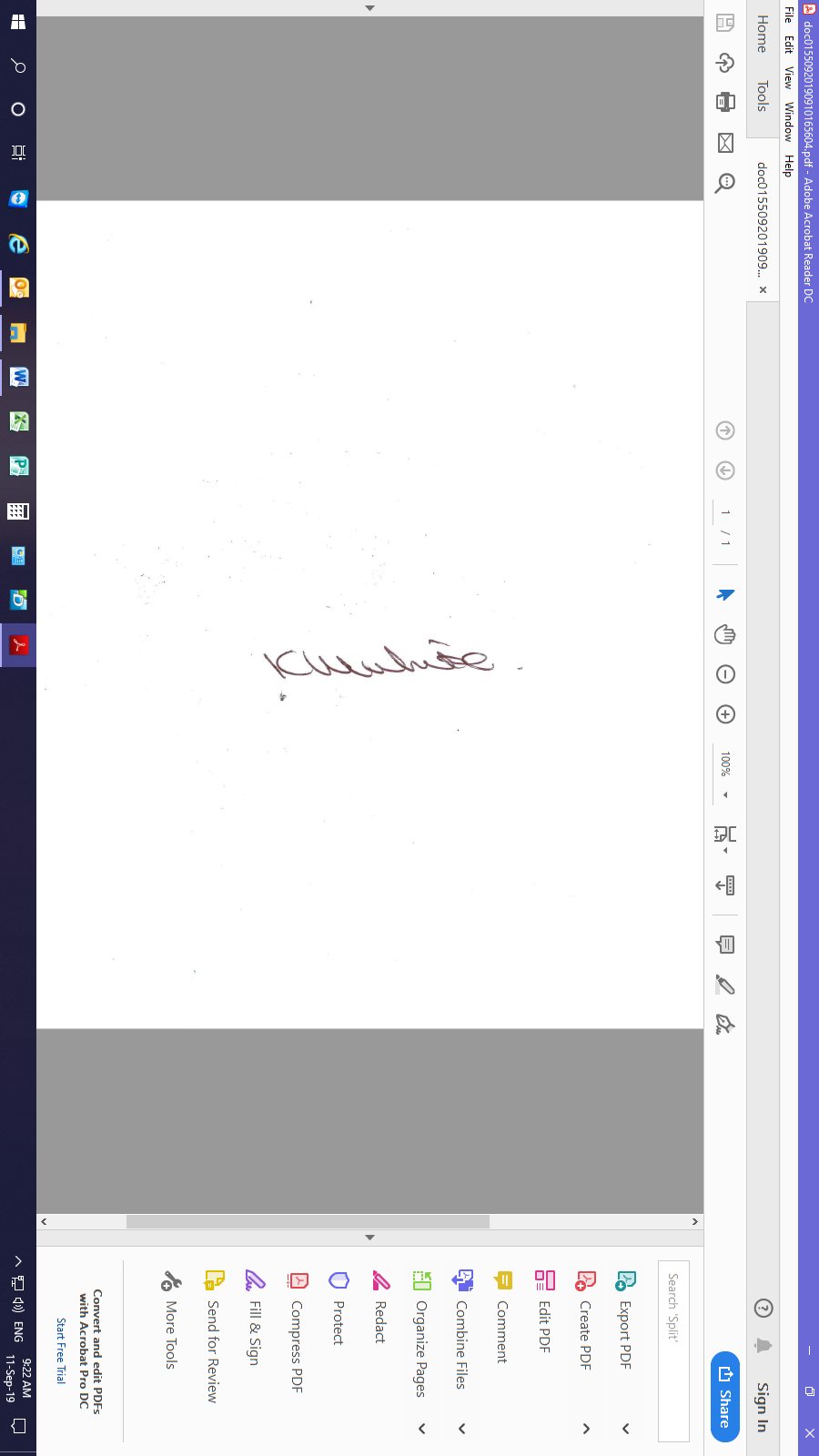 Updated 22.6.23PRICING POLICY